                                                                                                                                                                                                        О Т К Р Ы Т О Е    А К Ц И О Н Е Р Н О Е     О Б Щ Е С Т В О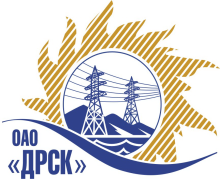 		Протокол выбора победителягород  Благовещенск, ул. Шевченко, 28ПРЕДМЕТ ЗАКУПКИ:Открытый запрос цен на право заключения договора на поставку продукции: «Запчасти к силовым трансформаторам» для нужд филиалов ОАО «ДРСК» «Амурские электрические сети», «Приморские электрические сети», «Хабаровские электрические сети», «Электрические сети ЕАО», «Южно-Якутские электрические сети».Закупка производится согласно ГКПЗ 4 квартала 2013г. под выполнение производственных программ 2014 г. раздел 1.2 «Закупка оборудования и материалов под программу энергоремонтного производства»  № 15  на основании указания ОАО «ДРСК»  от 30.10.2013 г. № 138.Плановая стоимость закупки:  2 949 300,00  руб. без НДСФорма голосования членов Закупочной комиссии: очно-заочная.ПРИСУТСТВОВАЛИ:	На заседании присутствовали 5 членов Закупочной комиссии 2 уровня. ВОПРОСЫ, ВЫНОСИМЫЕ НА РАССМОТРЕНИЕ ЗАКУПОЧНОЙ КОМИССИИ: О ранжировке предложений после переторжки.  Выбор победителяРАССМАТРИВАЕМЫЕ ДОКУМЕНТЫ:Протокол рассмотрения от 26.11.2013 № 16/МР-РПредложения участников после переторжкиПротокол переторжки от 27.11.2013 № 16/МР-ПВОПРОС 1 «О предварительной ранжировке предложений после переторжки»ОТМЕТИЛИ:В соответствии с требованиями и условиями, предусмотренными извещением о закупке и Закупочной документацией, предлагается предварительно ранжировать предложения следующим образом:ВОПРОС 2 «Выбор победителя закупки»На основании вышеприведенной ранжировке предложений предлагается признать Победителем Участника, занявшего первое место, а именно: ЗАО "ЗВО" (Россия, 429900, Чувашская Республика - Чувашия, г. Цивильск, ул.Советская, 59), предложение на поставку: «Запчасти к силовым трансформаторам» для нужд филиалов ОАО «ДРСК» «Амурские электрические сети», «Приморские электрические сети», «Хабаровские электрические сети», «Электрические сети ЕАО», «Южно-Якутские электрические сети», на общую сумму – 2 922 232,20 руб. без учета НДС. Срок поставки: до 31.03.2014. Условия оплаты:  В течение 30  дней с момента получения продукции на склад грузополучателя. Гарантийный срок: 12 месяцев с момента ввода в эксплуатацию, но не более 18 месяцев с момента отгрузки Предложение имеет правовой статус оферты и действует до 19.02.2014 г.РЕШИЛИ:1. Утвердить ранжировку предложений Участников с 1 по 2 место:1 место: ЗАО "ЗВО" 2 место: ООО "ЗЭТО "ЭНКО" 2. Признать Победителем ЗАО "ЗВО" (Россия, 429900, Чувашская Республика - Чувашия, г. Цивильск, ул.Советская, 59), предложение на поставку: «Запчасти к силовым трансформаторам» для нужд филиалов ОАО «ДРСК» «Амурские электрические сети», «Приморские электрические сети», «Хабаровские электрические сети», «Электрические сети ЕАО», «Южно-Якутские электрические сети», на общую сумму – 2 922 232,20 руб. без учета НДС. Срок поставки: до 31.03.2014. Условия оплаты:  В течение 30  дней с момента получения продукции на склад грузополучателя. Гарантийный срок: 12 месяцев с момента ввода в эксплуатацию, но не более 18 месяцев с момента отгрузки Предложение имеет правовой статус оферты и действует до 19.02.2014 г.ДАЛЬНЕВОСТОЧНАЯ РАСПРЕДЕЛИТЕЛЬНАЯ СЕТЕВАЯ КОМПАНИЯУл.Шевченко, 28,   г.Благовещенск,  675000,     РоссияТел: (4162) 397-359; Тел/факс (4162) 397-200, 397-436Телетайп    154147 «МАРС»;         E-mail: doc@drsk.ruОКПО 78900638,    ОГРН  1052800111308,   ИНН/КПП  2801108200/280150001№ 16/МР-ВП03 декабря  2013 годаМесто в предварительной ранжировкеНаименование и адрес участникаЦена заявки и иные существенные условия1 местоЗАО "ЗВО" (Россия, 429900, Чувашская Республика - Чувашия, г. Цивильск, ул.Советская, 59)Цена: 2 922 232,20 без учета НДС.Срок поставки: до 31.03.2014. Условия оплаты:  В течение 30  дней с момента получения продукции на склад грузополучателя.Гарантийный срок: 12 месяцев с момента ввода в эксплуатацию, но не более 18 месяцев с момента отгрузки2 местоООО "ЗЭТО "ЭНКО" (426011 Удмуртская Республика, г.Ижевск, ул.Удмуртская, 263)2 935 179,37 Срок поставки: до 31.03.2014 Условия оплаты: до 30.04.2014  Гарантийный срок: 12 месяцев с даты  поставкиОтветственный секретарь Закупочной комиссии: Моторина О.А. _____________________________Технический секретарь Закупочной комиссии: Игнатова Т.А.  _______________________________